Аналитическая справка по итогам проведения диагностики по функциональной грамотности в 6-х классах  МКОУ СОШ сс. Преображенкаи Непа 	В соответствии  с распоряжением министерства образования Иркутской области от 30 ноября 2020 г. № 912-мр «О проведении региональной диагностики по функциональной грамотности в 6-х классах общеобразовательных  организаций Иркутской области в 2020 году», в список общеобразовательных организаций, отобранных для участия в региональной диагностике, были включены 2 школы  муниципального образования «Катангский район»: МКОУ СОШ сс. Преображенка и Непа.	Диагностика проводилась с целью: выявления уровня функциональной грамотности обучающихся на основе методологии и инструментария международного исследования качества подготовки обучающихся PISA;- ознакомления педагогов и обучающихся с новым форматом и содержанием заданий.Диагностика проводилась в компьютерном формате (специальная форма Excel), установка специальных программ и наличие выхода в сеть Интернет не предусматривались. На выполнение работы отводилось 90 минут. Работа состояла из трех модулей, направленных на диагностику одного из направлений функциональной грамотности: читательской, математической и естественнонаучной.Максимальный балл, который должны были набрать участники диагностики: «Читательская грамотность» - 13 баллов«Математическая грамотность» -12 баллов«Естественнонаучная грамотность» - 9 баллов.По результатам  выполнения диагностической работы на основе суммарного балла, полученного обучающимися, за выполнение всех заданий каждого блока, определялся уровень сформированности  читательской, математической и естественнонаучной грамотности: недостаточный, пониженный, базовый и повышенный.Переводить результаты выполнения работы в 5-бальную отметку не рекомендовано, так как это метапредметный результат, который подлежит только качественной оценке.Перевод баллов для определения уровня сформированности  читательской, математической и естественнонаучной грамотности представлен в таблице.1Таблица 1. Перевод баллов 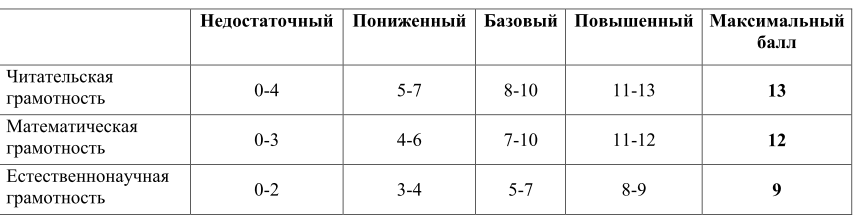  6 педагогов –экспертов района оценивали работы участников диагностики из других общеобразовательных организаций Иркутской области. 17 декабря 2020 года в диагностике приняли участие 8 обучающихся: СОШ с. Преображенка – 4 чел., СОШ с.Непа- 4 чел. (21,6% от общего количества шестиклассников района – 37.Результаты диагностики представлены в таблицах..Таблица 2. Уровень по читательской грамотности по району выше (базовый уровень), чем  по региону (пониженный), статистические данные по математической и естественнонаучной грамотности обучающиеся района и региона совпадают- 4 балла  пониженный уровень.Результаты диагностической работы по общеобразовательным учреждениям представлены в таблице 2.Таблица 2.                             Чит грам-ть                Матем. грам-ть         Естественнонауч. Гр.Недостаточный уровень по математической грамотности показали 100 % обучающихся СОШ с. Непа и 50% шестиклассников по естественнонаучной грамотности СОШ с. Преображенка.  50%   участников диагностики СОШ с. Преображенка показали повышенный уровень читательской грамотности 12,5% по математической грамотности.  По 12,5 % обучающихся СОШ с. Преображенка (по одному обучающемуся) показали базовый уровень по читательской, математической и естественнонаучной грамотности. 50% СОШ с. Непа показали базовый уровень по читательской грамотности. б. Доля обучающихся, набравших первичные баллы, соответствующие определенному уровню показаны на диаграмме 1.Диаграмма 1. Доля обучающихся, набравших первичные баллы, соответствующие определенному уровню, %Диаграмма 2. Распределение первичный баллов по читательской грамотности В целом график распределения первичных баллов соответствует нормальному распределению. От пониженного уровня наблюдается ровный переход к базовому и повышенному уровню, что свидетельствует  о систематической работе педагогов  по формированию читательской грамотности у обучающихся.Пиков на границе перехода от одного уровня к другому более высокому не наблюдается.Средний балл  выполнения работы  в 6-х классах по району составил 9 баллов из 13 возможных. 1 обучающийся (МКОУ СОШ с. Преображенка) набрал максимальный балл -13 (12,5). Границей низких результатов для 6—х классов определен 6 баллов. Низкие результаты получили 25% обучающихся (2 чел. СОШ с. Непа)Диаграмма 3. Распределение првичных баллов по математической грамотности. График распределения первичных баллов отклоняется от нормального- учащиеся набрали баллы соответствующие недостаточному и пониженному уровню математической грамотности. Средний балл  выполнения работы  в 6-х классах по району составил 5 баллов, что на 1 балл выше, чем по региону ( 4 б.). Максимального балла никто из шестиклассников не набрал.  Наивысший балл 11 из 12  возможных  баллов показал обучающийся из СОШ с. Преображенка . Наименьший результат у обучающегося СОШ с. Непа – 1 баллДиаграмма 3 Распределение первичных баллов по естественнонаучной грамотности.	 Распределение первичных баллов на графике  в диапазоне от 2-х до 4-х баллов свидетельствует о  недостаточном уровне сформированности  естественнонаучной грамотности . Пиков на границе перехода от одного уровня к другому более высокому не наблюдается. Средний балл по району  и по региону составляет 4 балла.  62,5% учащихся (5 человек) набрали баллы, соответствующие пониженному уровню сформированности естественнонаучной грамотности.. Низкий результат в 2 балла показали обучающиеся СОШ с. Преображенка ( 25% от общего количества участников  и 50% от общего количества участников школы) Высокий балл -7б. набрал обучающийся СОШ с. Преображенка (12,5  и 25  соответственно от общего количества участников).	 Выполнение заданий учащимися  по модулям,%.Результаты обучающихся по ключевым компетенциям читательской грамотности, математической и естественнонаучной грамотности представлены в диаграммах 4-6Диаграмма 4 Процент выполнения заданий по отдельным видам компетенций читательской грамотностиАнализ результатов компетенций по читательской грамотности по району свидетельствует о достаточной стабильности: с заданиями на оценку этих компетенций справились 68,3%  учащихся. Более всего у учащихся развиты умения находить и извлекать информацию (80%). Интегрировать и интерпретировать информацию   могут 70% обучающихся. Затруднение в данной группе компетенций вызвало задание № 6, проверяющее умение соотносить графическую и вербальную информацию (25% - 2 шестиклассника из СОШ с. Преображенка выполнили данное задание). Умение осмысливать и оценивать содержание сформировано у обучающихся СОШ с. Преображенка (100%), что нельзя сказать о шестиклассниках СОШ с. Непа (выполнил задание – 1 чел.).  Умение использовать информацию из текста  сформировано у 5-х учащихся(62,5%), из них по ОУ: СОШ с. Преображенка – 3 чел., СОШ с. Непа – 2 чел.Диаграмма 5 Процент выполнения заданий по отдельным видам компетенций математической  грамотностиАнализ выполнения заданий по отдельным видам компетенций математической грамотности показывает, что результаты по району не превышают 41,7 %. Эти данные демонстрируют низкие результаты по каждой компетенции математической грамотности. В большей степени шестиклассником удалось справиться с заданиями, ориентированными на оценку «интерпретировать». Задания, направленные на оценку» «формулировать» и «применять» вызвали затруднения. Недопустимо низкий уровень математической грамотности продемонстрировали обучающиеся СОШ с. Непа (процент выполнения заданий составил всего 16,6% ). 66,7%  выполнения заданий у обучающихся СОШ с. Преображенка.Диаграмма 5 Процент выполнения заданий по отдельным видам компетенций естественнонаучнрй  грамотности, (%)Анализ выполнения заданий по отдельным видам компетенций естественнонаучной грамотности показывает, что результаты по району низкие – 40,27%. , по ОУ: СОШ с. Преображенка – 41,7%, СОШ с. Непа- 38,9% Процент выполнения заданий по оценке компетенций «интерпретация данных и использование научных доказательств для получения выводов» и «понимание особенностей естественнонаучного исследования» составляет по 50%, менее успешно шестиклассники выполнили задания на оценку компетенции «научно объяснять явления»(32,5).Данные по «интерпретация данных и использование научных доказательств для получения выводов» составили 50%. Эти данные соотносятся с результатами по читательской грамотности «интегрировать и интерпретировать информацию» и математической грамотностью «интегрировать», но ниже на 20% и 3,12 % соответственно. Таким образом: 62,5 % шестиклассников района показали базовый и повышенный  уровень по читательской грамотности, что по ОУ составляет: СОШ с. Преображенка -75% ( 3 чел.), СОШ с. Непа – 50% ( 2чел.); 25% обучающихся района по математической грамотности показали вышеназванные уровни, - 2 чел. МКОУ СОШ с. Преображенка (50% );12,5% шестиклассников по району (1 чел. СОШ с. Преображенка) показал базовый уровень по естественнонаучной грамотности.Если брать в целом работу по функциональной грамотности, то ни один из участников диагностики не смог работу  выполнить успешно – показать базовый уровень  по трем модулям. Шестиклассники лучше   работают со сплошными текстами.Обучающиеся   испытывают  затруднения при работе с текстом, включающим карту (несплошные тексты).Выполнение расчетов с арифметическими числами в соответствии с условиями задачи более всего вызывают затруднения у участников диагностики по модулю «математическая грамотность».При выполнении всех заданий по естественнонаучной грамотности   шестиклассники испытали затруднения. Данные результаты  свидетельствуют о недостаточной практической направленности преподавания предметов естественнонаучной направленности.Рекомендации:Администрации ОУ:Провести анализ типичных затруднений обучающихся по всем модулям функциональной грамотности. Определить пути их решения. Включить вопросы формирования грамотности в план методической работы учреждения.Провести внутришкольное повышение квалификации педагогов, направленное на ознакомление с особенностями методологии и критериями оценки качества общего образования в общеобразовательных учреждениях на основе практики международных исследований качества подготовки обучающихся (диагностический инструментарий, примеры заданий по каждому виду функциональной грамотности).Организовать внутришкольное повышение квалификации в формате мастер-классов, открытых уроков от педагогов, который успешно применяют методы, приемы отдельных видов функциональной грамотности.Продумать планирование программ внеурочной деятельности, направленных на формирование функциональной грамотности..  Учителям ОУ:Проанализировать результаты обучающихся по каждому виду функциональной грамотности (читательской, математической, естественнонаучной). Выявить сильные и слабые стороны каждого ученика. Составить план работы  по ликвидации выявленных затруднений.Включать в текущий контроль задания, которые вызвали наибольшие затруднения.Развивать навыки функциональной грамотности через применение продуктивных форм и методов обучения.Осуществлять работу по формированию читательской грамотности на уроках любой предметной направленности.При обучении чтению необходимо включать такие задания, где- необходимо определить место конкретной информации, в том числе при чтении нескольких источников,- требуется извлечь несколько элементов информации, расположенные в разных частях текста,-оценивая информация противоречива, требует критической оценки,-читатель сам должен строить гипотезы на основе прочитанной информации.6. По формированию математической грамотности:- на этапе перехода из начальной школы в основную  обеспечить преемственность начального общего и основного общего образования в вопросах создания  условий для достижения  обучающимися предметных и метапредметных результатов обучения-включать в учебный процесс компетентностно-ориентированные задания, предполагающих несколько способов/методов решения, в том числе метод осознанного перебора, метод проб и ошибок, прикидку результата; а также анличие алтернативных вариантов ответа.На уроках естественнонаучной направленности:-   использовать  открытый банк заданий для оценки естественнонаучной грамотности (7-9-х классов), размещенных на  сайте ФИПИ,- увеличить количество учебной информации практической направленности, включая неадаптированные тексты естественнонаучной направленности в качестве основы для самостоятельного поиска новых знаний,- увеличить количество заданий, направленных на развитие умения объяснять различные явления с использованием языка наук о природе.Справка  подготовлена  Верхотуровой О.Г. – консультант МОО11.02.21 г..НаименованиеКоличество участниковЧитательская грамотностьЧитательская грамотностьМатематическая грамотностьМатематическая грамотностьЕстественнонаучная грамотностьЕстественнонаучная грамотностьНаименованиеКоличество участниковЧитательская грамотностьЧитательская грамотностьМатематическая грамотностьМатематическая грамотностьЕстественнонаучная грамотностьЕстественнонаучная грамотностьНаименованиеКоличество участниковПерв. баллУровеньПерв. баллУровеньПерв. баллУровеньИркутская область66486Пониженный4Пониженный4ПониженныйКатангский район89Базовый5Пониженный4ПониженныйМКОУ СОШ с. Преображенка411Повышенный8Базовый4ПониженныйМКОУ СОШ с. Преображенка412Повышенный6Пониженный7БазовыйМКОУ СОШ с. Преображенка413Повышенный11Повышенный2НедостаточныйМКОУ СОШ с. Преображенка410Базовый10Базовый4ПониженныйМКОУ СОШ с. Преображенка47Пониженный6Пониженный2НедостаточныйМКОУ СОШ с. Непа47Пониженный2Недостаточный4ПониженныйМКОУ СОШ с. Непа46Пониженный2Недостаточный4ПониженныйМКОУ СОШ с. Непа48Базовый2Недостаточный3ПониженныйМКОУ СОШ с. Непа46Пониженный1Недостаточный3ПониженныйМКОУ СОШ с. Непа49Базовый3Недостаточный4Пониженный№Компетентностная область оценкиОбъект оценкиОбъект оценки% выполнения задания% выполнения заданияЧитательская грамотность (содержательная область оценки: школьная жизнь и участие в конкурсах) Читательская грамотность (содержательная область оценки: школьная жизнь и участие в конкурсах) Читательская грамотность (содержательная область оценки: школьная жизнь и участие в конкурсах) Читательская грамотность (содержательная область оценки: школьная жизнь и участие в конкурсах) Читательская грамотность (содержательная область оценки: школьная жизнь и участие в конкурсах) Читательская грамотность (содержательная область оценки: школьная жизнь и участие в конкурсах) 1Интерпретация данных и использование научных доказательств для получения выводовУстанавливать связи между событиями или утверждениямиРайонРайон62,51Интерпретация данных и использование научных доказательств для получения выводовУстанавливать связи между событиями или утверждениямиСОШ с. ПреображенкаСОШ с. Преображенка751Интерпретация данных и использование научных доказательств для получения выводовУстанавливать связи между событиями или утверждениямиСОШ с. НепаСОШ с. Непа502Находить и извлекать информациюНаходить и извлекать одну или несколько единиц информации, расположенных в одном фрагменте текстаРайонРайон752Находить и извлекать информациюНаходить и извлекать одну или несколько единиц информации, расположенных в одном фрагменте текстаСОШ с. ПреображенкаСОШ с. Преображенка87,52Находить и извлекать информациюНаходить и извлекать одну или несколько единиц информации, расположенных в одном фрагменте текстаСОШ с.НепаСОШ с.Непа62,53.Интегрировать и интерпретировать информациюФормулирование вывода на основе обобщения отдельных частей текстаРайонРайон753.Интегрировать и интерпретировать информациюФормулирование вывода на основе обобщения отдельных частей текстаСОШ с. ПреображенкаСОШ с. Преображенка62,53.Интегрировать и интерпретировать информациюФормулирование вывода на основе обобщения отдельных частей текстаСОШ с. НепаСОШ с. Непа62,54Находить и извлекать информациюНаходить и извлекать одну или несколько единиц информации, расположенных в одном фрагменте текстаРайонРайон83,34Находить и извлекать информациюНаходить и извлекать одну или несколько единиц информации, расположенных в одном фрагменте текстаСОШ с. ПреображенкаСОШ с. Преображенка91,74Находить и извлекать информациюНаходить и извлекать одну или несколько единиц информации, расположенных в одном фрагменте текстаСОШ с. НепаСОШ с. Непа755Осмысливать и оценивать содержаниеОбнаруживать противоречияРайонРайон62,55Осмысливать и оценивать содержаниеОбнаруживать противоречияСОШ с. ПреображенкаСОШ с. Преображенка1005Осмысливать и оценивать содержаниеОбнаруживать противоречияСОШ с. НепаСОШ с. Непа256Интегрировать и интерпретировать информациюУмение соотносить графическую и вербальную информациюРайонРайон256Интегрировать и интерпретировать информациюУмение соотносить графическую и вербальную информациюСОШ с. ПреображенкаСОШ с. Преображенка506Интегрировать и интерпретировать информациюУмение соотносить графическую и вербальную информациюСОШ с. НепаСОШ с. Непа07Использовать информацию из текстаИспользовать информацию из текста  с привлечением фоновых знанийРайонРайон62,57Использовать информацию из текстаИспользовать информацию из текста  с привлечением фоновых знанийСОШ с. ПреображенкаСОШ с. Преображенка757Использовать информацию из текстаИспользовать информацию из текста  с привлечением фоновых знанийСОШ с. НепаСОШ с. Непа50                                       Математическая грамотность                                       Математическая грамотность                                       Математическая грамотность                                       Математическая грамотность                                       Математическая грамотность                                       Математическая грамотность                                       Математическая грамотность№Содержательная область оценкиКомпетентностная область оценкиОписание заданияДополнительные характеристики% выполнения задания% выполнения задания«Санаторий»«Санаторий»«Санаторий»«Санаторий»«Санаторий»«Санаторий»«Санаторий»1"количествоформулироватьВыполнение расчетов с действительными числамиПроверяются действия универсального характера: планировать ход решенияРайон251"количествоформулироватьВыполнение расчетов с действительными числамиПроверяются действия универсального характера: планировать ход решенияСОШ с. Преображенка501"количествоформулироватьВыполнение расчетов с действительными числамиПроверяются действия универсального характера: планировать ход решенияСОШ с. Непа02Изменения и зависимостиприменятьВычислить время поездки, и вычислить среднюю скорость автомобиляПроверяются действия универсального характера: перевод одной единицы измерения в другую, умение  выражать одну переменную через другую, арифметические действия с дробямиРайон502Изменения и зависимостиприменятьПроверяются действия универсального характера: перевод одной единицы измерения в другую, умение  выражать одну переменную через другую, арифметические действия с дробямиСОШ с. Преображенка752Изменения и зависимостиприменятьПроверяются действия универсального характера: перевод одной единицы измерения в другую, умение  выражать одну переменную через другую, арифметические действия с дробямиСОШ с. Непа25«Ремонт квартиры»«Ремонт квартиры»«Ремонт квартиры»«Ремонт квартиры»«Ремонт квартиры»«Ремонт квартиры»«Ремонт квартиры»3 (1)Пространство и времяприменятьИспользовать пространственное мышление для определения названий комнат: строить свои рассуждения, опираясь на полученные знанияПроверяются действия универсального характера: планировать ход решения, применять умения работать со схемамиРайон503 (1)Пространство и времяприменятьИспользовать пространственное мышление для определения названий комнат: строить свои рассуждения, опираясь на полученные знанияПроверяются действия универсального характера: планировать ход решения, применять умения работать со схемамиСОШ с. Преображенка1003 (1)Пространство и времяприменятьИспользовать пространственное мышление для определения названий комнат: строить свои рассуждения, опираясь на полученные знанияПроверяются действия универсального характера: планировать ход решения, применять умения работать со схемамиСОШ с. Непа04(2)Пространство и формаприменятьСоотнесение площадей данных фигур, установление зависимостей между величинамиПроверяются действия универсального характера: нахождение площадей фигур, выражение одной величины через другую, прикидка результатовРайон254(2)Пространство и формаприменятьСоотнесение площадей данных фигур, установление зависимостей между величинамиПроверяются действия универсального характера: нахождение площадей фигур, выражение одной величины через другую, прикидка результатовСОШ с. Преображенка504(2)Пространство и формаприменятьСоотнесение площадей данных фигур, установление зависимостей между величинамиПроверяются действия универсального характера: нахождение площадей фигур, выражение одной величины через другую, прикидка результатовСОШ с. Непа0Задание «Интернет»Задание «Интернет»Задание «Интернет»Задание «Интернет»Задание «Интернет»Задание «Интернет»Задание «Интернет»5(1)КоличествоформулироватьВыполнение расчетов с артифметическими числами в соответствии с условиями задачиПроверяются действия универсального характера: планировать ход решения, формулировать выводРайон43,755(1)КоличествоформулироватьВыполнение расчетов с артифметическими числами в соответствии с условиями задачиПроверяются действия универсального характера: планировать ход решения, формулировать выводСОШ с. Преображенка62,55(1)КоличествоформулироватьВыполнение расчетов с артифметическими числами в соответствии с условиями задачиПроверяются действия универсального характера: планировать ход решения, формулировать выводСОШ с. Непа25Задание «Гараж»Задание «Гараж»Задание «Гараж»Задание «Гараж»Задание «Гараж»Задание «Гараж»Задание «Гараж»6(1)Пространство и времяинтерпретироватьИспользовать пространственное воображение, чтобы определить трехмерную фигуру, соответствующую другой данной трехмерной фигуреИнтерпретировать рисунки по отношению к реальному объекту. На основе строения «спереди» определить  его вид «сзади»Район62,56(1)Пространство и времяинтерпретироватьИспользовать пространственное воображение, чтобы определить трехмерную фигуру, соответствующую другой данной трехмерной фигуреИнтерпретировать рисунки по отношению к реальному объекту. На основе строения «спереди» определить  его вид «сзади»СОШ с. Преображенка1006(1)Пространство и времяинтерпретироватьИспользовать пространственное воображение, чтобы определить трехмерную фигуру, соответствующую другой данной трехмерной фигуреИнтерпретировать рисунки по отношению к реальному объекту. На основе строения «спереди» определить  его вид «сзади»СОШ с. Непа25Задания «Продажа телефонов»Задания «Продажа телефонов»Задания «Продажа телефонов»Задания «Продажа телефонов»Задания «Продажа телефонов»Задания «Продажа телефонов»Задания «Продажа телефонов»7 (1)_Неопределенность и данныеинтерпретироватьПрочитать диаграмму и сопоставить с вопросамиНеобходимо интерпретировать диаграмму: сравнить уровень продаж по месяцам и каждого  телефона в отдельностиРайон757 (1)_Неопределенность и данныеинтерпретироватьПрочитать диаграмму и сопоставить с вопросамиНеобходимо интерпретировать диаграмму: сравнить уровень продаж по месяцам и каждого  телефона в отдельностиСОШ с. Преображенка1007 (1)_Неопределенность и данныеинтерпретироватьПрочитать диаграмму и сопоставить с вопросамиНеобходимо интерпретировать диаграмму: сравнить уровень продаж по месяцам и каждого  телефона в отдельностиСОШ с. Непа508(2)Неопределенность и данныеинтерпретироватьПрочитать данные диаграммы, сравнить уровень продаж конкретного телефона, дать сравнительную характеристикуДать сравнительную характеристику по уровню продаж одного телефона в разные месяцыРайон57,58(2)Неопределенность и данныеинтерпретироватьПрочитать данные диаграммы, сравнить уровень продаж конкретного телефона, дать сравнительную характеристикуДать сравнительную характеристику по уровню продаж одного телефона в разные месяцыСОШ с. Преображенка508(2)Неопределенность и данныеинтерпретироватьПрочитать данные диаграммы, сравнить уровень продаж конкретного телефона, дать сравнительную характеристикуДать сравнительную характеристику по уровню продаж одного телефона в разные месяцыСОШ с. Непа25Естественнонаучная грамотностьЕстественнонаучная грамотностьЕстественнонаучная грамотностьЕстественнонаучная грамотностьЕстественнонаучная грамотностьЕстественнонаучная грамотность№Содержательная область оценкиКомпетентностная область оценкиОбъект оценки% выполнения% выполненияЗадания «Поведение собак»Задания «Поведение собак»Задания «Поведение собак»Задания «Поведение собак»Задания «Поведение собак»Задания «Поведение собак»1Живые системыИнтерпретация данных и использование научных доказательств для получения выводовАнализировать, интерпретировать данные и делать соответствующие выводыРайон37,51Живые системыИнтерпретация данных и использование научных доказательств для получения выводовАнализировать, интерпретировать данные и делать соответствующие выводыСОШ с. Преображенка251Живые системыИнтерпретация данных и использование научных доказательств для получения выводовАнализировать, интерпретировать данные и делать соответствующие выводыСОШ с. Непа502Живые системыНаучно объяснять явленияДелать и научно обосновывать прогнозы о протекании процесса или явленияРайон02Живые системыНаучно объяснять явленияДелать и научно обосновывать прогнозы о протекании процесса или явленияСОШ с. Преображенка02Живые системыНаучно объяснять явленияДелать и научно обосновывать прогнозы о протекании процесса или явленияСОШ с. Непа03Живые системыНаучно объяснять явленияРаспознавать, использовать и создавать объяснительные модели и представленияРайон87,53Живые системыНаучно объяснять явленияРаспознавать, использовать и создавать объяснительные модели и представленияСОШ с. Преображенка1003Живые системыНаучно объяснять явленияРаспознавать, использовать и создавать объяснительные модели и представленияСОШ с. Непа754Живые системыПонимание особенностей естественнонаучного исследованияРаспознавать вопросы, которые возможно естественнонаучно исследоватьРайон254Живые системыПонимание особенностей естественнонаучного исследованияРаспознавать вопросы, которые возможно естественнонаучно исследоватьСОШ с. Преображенка254Живые системыПонимание особенностей естественнонаучного исследованияРаспознавать вопросы, которые возможно естественнонаучно исследоватьСОШ с. Непа25Задания «Зеркало»Задания «Зеркало»Задания «Зеркало»Задания «Зеркало»Задания «Зеркало»Задания «Зеркало»5(1)Физические системыНаучно объяснять явленияПрименять соответствующие естественно-научные знания для объяснения явленияРайон12,55(1)Физические системыНаучно объяснять явленияПрименять соответствующие естественно-научные знания для объяснения явленияСОШ с. Преображенка05(1)Физические системыНаучно объяснять явленияПрименять соответствующие естественно-научные знания для объяснения явленияСОШ с. Непа256(2)Физические системыНаучно объяснять явленияПрименять соответствующие естественно-научные знания для объяснения явленияРайон31,256(2)Физические системыНаучно объяснять явленияПрименять соответствующие естественно-научные знания для объяснения явленияСОШ с. Преображенка506(2)Физические системыНаучно объяснять явленияПрименять соответствующие естественно-научные знания для объяснения явленияСОШ с. Непа12,57(3)Физические системыИнтерпретация данных и использование научных доказательств для получения выводовАнализировать, интерпретировать данные и делать соответствующие выводыРайон62,57(3)Физические системыИнтерпретация данных и использование научных доказательств для получения выводовАнализировать, интерпретировать данные и делать соответствующие выводыСОШ с. Преображенка507(3)Физические системыИнтерпретация данных и использование научных доказательств для получения выводовАнализировать, интерпретировать данные и делать соответствующие выводыСОШ с. Непа758(4)Физические системы Понимание особенностей естественнонаучного исследованияВыдвигать объяснительные гипотезы и предлагать способы их проверкиРайон758(4)Физические системы Понимание особенностей естественнонаучного исследованияВыдвигать объяснительные гипотезы и предлагать способы их проверкиСОШ с. Преображенка758(4)Физические системы Понимание особенностей естественнонаучного исследованияВыдвигать объяснительные гипотезы и предлагать способы их проверкиСОШ с. Непа75